Педагог Шилко Виктория СергеевнаОБЪЕДИНЕНИЕ "ШКОЛА РАННЕГО РАЗВИТИЯ ДЕТЕЙ"ЗНАЙ И УМЕЙ"МОДУЛЬ "ИГРОТЕКА"22.04.2020
Тема: «Повторение и закрепление ранее изученного материала по теме «Игры на развитие воображения и фантазии».Занятие размещено в социальной сети ВКонтакте https://vk.com/club194043365
 Выполни задание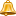 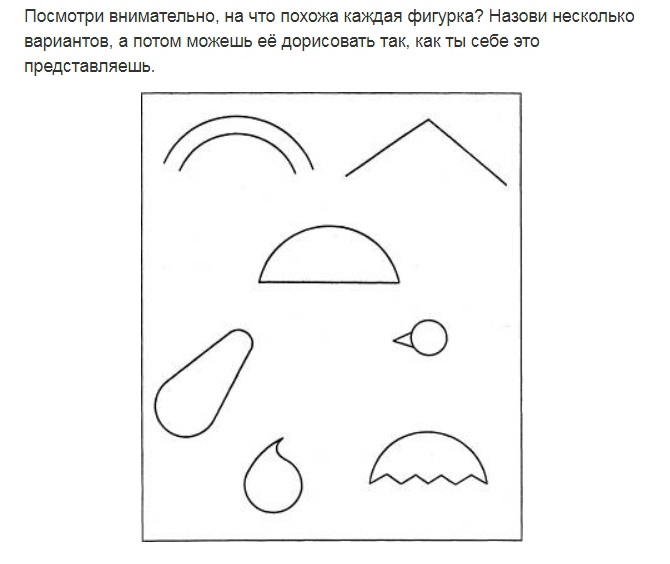 Удачи 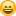 Педагог Шилко Виктория СергеевнаОБЪЕДИНЕНИЕ "ШКОЛА РАННЕГО РАЗВИТИЯ ДЕТЕЙ"ЗНАЙ И УМЕЙ"МОДУЛЬ "ИГРОТЕКА"23.04.2020
Тема: Итог занятий по теме «Игры на развитие воображения и фантазии».Занятие размещено в социальной сети ВКонтакте https://vk.com/club194043365Задание-фантазия «Вторая жизнь ненужных вещей»
 Все знают, для чего нужна тарелка или кастрюля, полотенце или скатерть. Но ведь все эти предметы можно использовать не только по прямому назначению. Например, в кастрюле можно устроить аквариум, а из скатерти получится отличный костюм для привидения. И мы с Вами сегодня постараемся придумать новое применение давно известным вещам.Рассмотрите картинки предметов и придумайте как еще можно использовать их.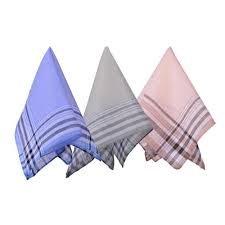 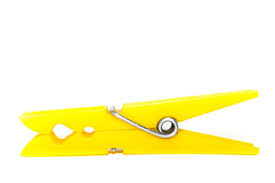 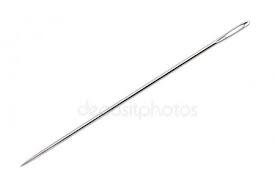 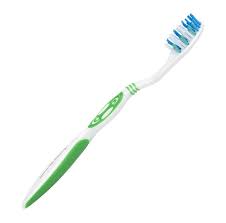 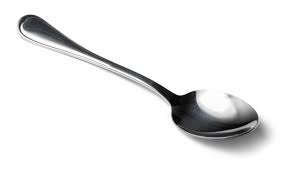 
Ответы оставляйте в комментариях или присылайте в общий чат ШРР в WatsApp.
Желаю Удачи!!! 